ПАНТЮХИНА ЕКАТЕРИНА ВИКТОРОВНА(Фамилия Имя Отчество)ОСНОВНАЯ ИНФОРМАЦИЯ: ОБРАЗОВАНИЕ: ДОПОЛНИТЕЛЬНОЕ ОБРАЗОВАНИЕ: Дата рождения:24.09.2001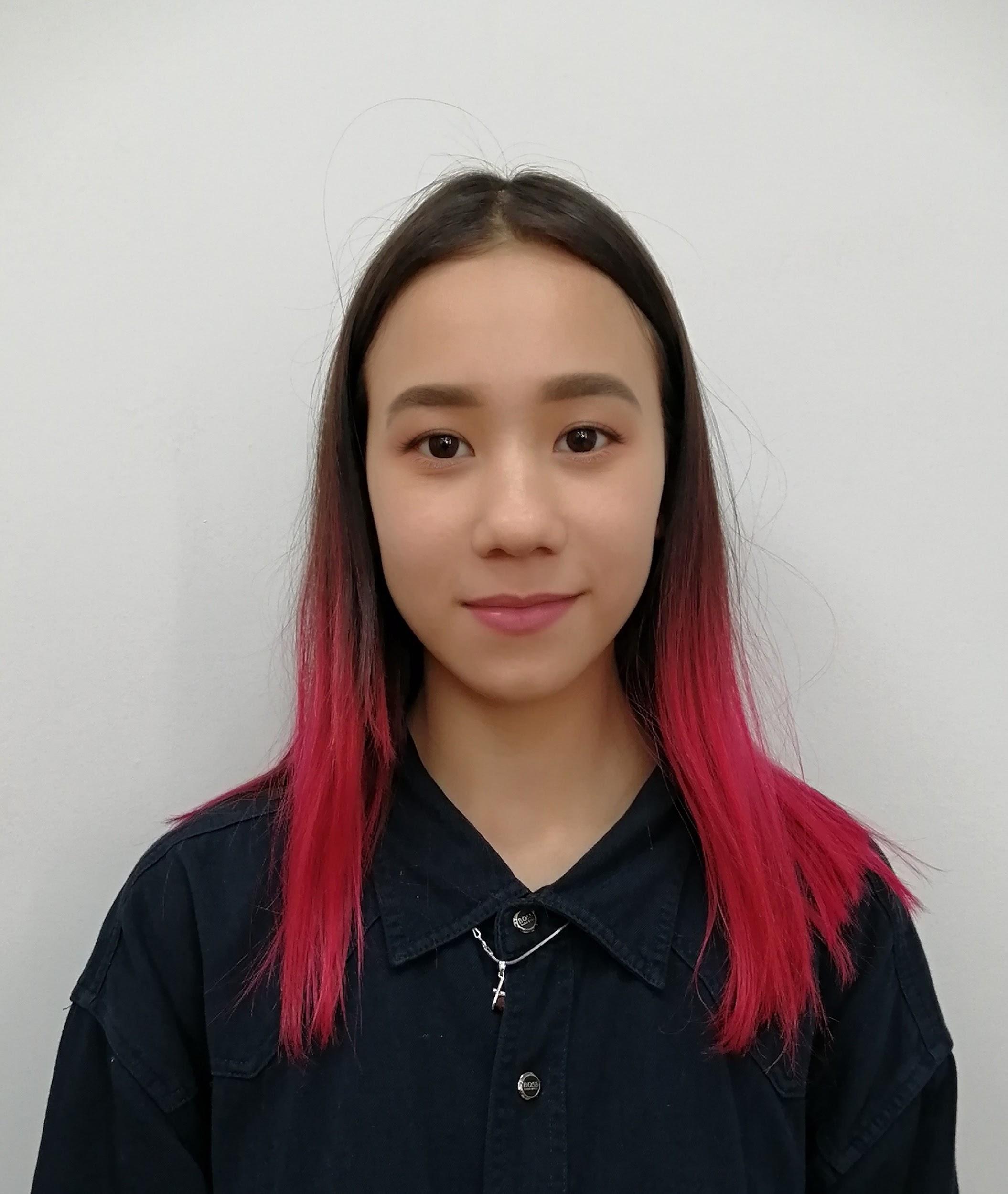 Семейное положение:Не замужемМесто жительства:  Г. Хабаровск Телефон:+79142028220E-mail:   katya.panhyuhina2409@gmail.comЦЕЛЬ:Соискание должности парикмахера-стилиста.Период 
обученияНаименование   образовательного 
учрежденияСпециальность/профессия2017- 2021 (н.вр)Краевое государственное автономное профессиональное образовательное учреждение «Хабаровский технологический колледж» Технология парикмахерского искусстваНазвание пройденного курсаНазвание организации, проводившей курсыГод окончанияНогтевой сервисЦентр знаний «ПРОФЕССИОНАЛ»2020Опыт работы,Практика:2021г, С 9 марта по 10 апреля; предприятие: Салон-парикмахерская Le Grand; должность: парикмахер; выполняемые обязанности: выполнение различных видов химических завивок, окрашивания волос, стрижки.Данные о курсовых и дипломных работах:ПМ.01, МДК.01.01. Курсовая работа на тему: Анализ комбинированных женские стрижки с окрашиванием. Цель: Целью курсовой работы является изучение и анализ комбинированных женских стрижек с окрашиванием.ПМ.03, МДК.03.01. Курсовая работа на тему: Создание коллекции ретро причесок под девизом «В джазе только девушки».Цель: Создать коллекцию ретро причесок под девизом «В джазе только девушки».ВКР на тему: Создание коллекции причесок для торжества.Цель: Изучение и создание коллекции причесок для торжества.  Профессиональные навыки:Умею: производить коррекцию стрижек и укладок;выполнять заключительные работы по обслуживанию клиентов.Знаю: физиологию кожи и волос; технологию выполнения массажа головы; технологию классических и салонных стрижек (женских, мужских); технологии укладок волос различными способами, технологию окрашивания волос. Дополнительные навыки:Ногтевой сервис: выполнение маникюра, покрытие гель-лак, художественное оформление ногтей.  Личные качества:Коммуникабельность, стрессоустойчивость, целеустремленность, пунктуальность, трудолюбие, творческий подход. На размещение в банке данных резюме выпускников на сайте колледжа моей персональной информации и фото СОГЛАСЕН(-НА) На размещение в банке данных резюме выпускников на сайте колледжа моей персональной информации и фото СОГЛАСЕН(-НА) 